TITLEMario Rossi (1), Paolo Bianchi (2)(1) Tenova S.p.A., Via Gerenzano 58, 21053 Castellanza, Italy; (2) Dalmine S.p.A. (Tenaris S.A.), piazza Caduti 6 Luglio 1944 1, 24044 Dalmine, Italy;Abstract1000 characters Without figure / tablesMain resultsUp to reach 2 pageReference [1]Tables formatTab. 1 - ……….Figure format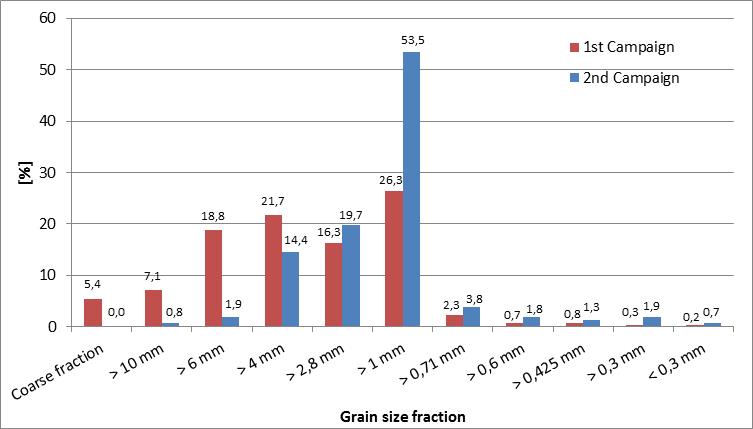 Fig. 5 - ……….References……….…………CHEMICAL ANALYSISCHEMICAL ANALYSISCHEMICAL ANALYSISCaO [%]Al2O3 [%]SiO2 [%]40-6015-305-15